应用场景梁的挠度变形是桥梁健康状况评价的重要参数，在桥梁检测、塔吊等方面都需要准确测量桥梁的静、动态挠度值。市政桥梁、隧道、地铁、铁路桥梁、地下综合管廊等结构物； 高架杆塔倾斜及电力设备变形监测； 大坝、水电站等变形监测；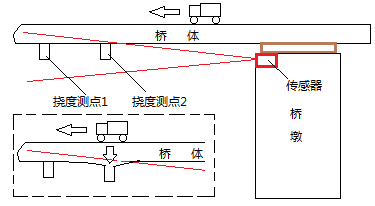 图1 应用场景示意图测量原理简介光电成像挠度测量是在桥梁的测点上安装一个目标靶（红外靶），并在靶上制作一个光学标志点(光标)。通过光学系统把标志点成像在CCD接收面阵上，当桥梁产生挠度/位移时，目标靶也随之移动。通过测出靶上光标点在CCD接收面上成像位置的变化值，就可计算出桥梁实际的挠度/位移量。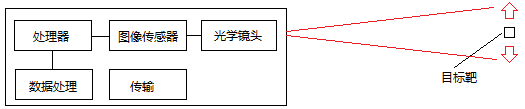 图3 硬件系统示意图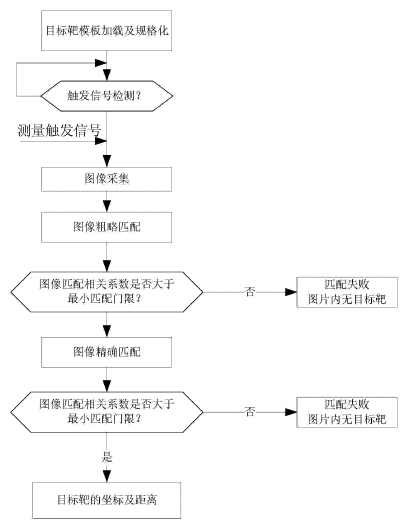 图3 工作流程图系统技术指标表1系统技术指标参数名称详细描述目标要求任意测量量程4000mm（@50m距离）测量距离5m~500m测量精度0.2mm图像传感器COMS低照度图像传感器镜头焦距50mm\75mm\135mm\200mm测量频率最高30Hz工作电压DC12V通信接口以太网\4G\WIFI功耗6W防护等级IP67工作温度-40℃~80℃工作湿度0%~95%RH